Traktor im ObstgartenSituation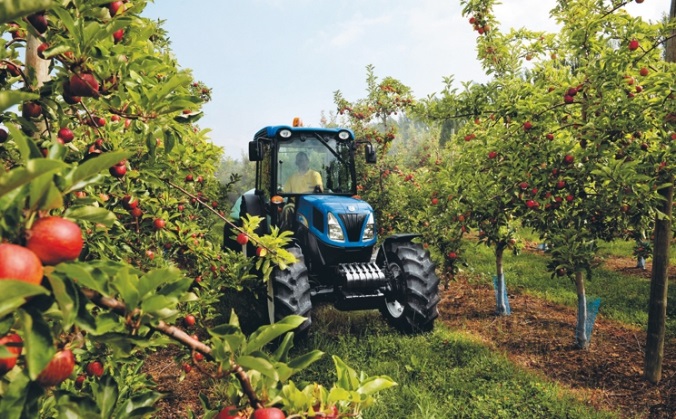 Der Besitzer des Obstgartens muss das Gras seines Gartens mähen.AufgabeErforsche zwei Arten des Richtungswechsels eines EV3 and erstelle ein Programm zur Fortbewegung des Traktors.Erinnere dich an die vorhergehende Lektion and konstruiere folgendes  Programm:Der Traktor bewegt sich 30 cm nach vorn, hält  3 Sekunden an, fährt 30 cm zurück ohne zu wenden. Es gibt 2 Arten einer UmdrehungEin Motor bewegt sich, der andere nichtEin Motor bewegt sich vorwärts, der andere rückwärtsProbiere beide Arten der Drehung aus, indem du Parameter  wie in den Abbildungen darunter setzt.  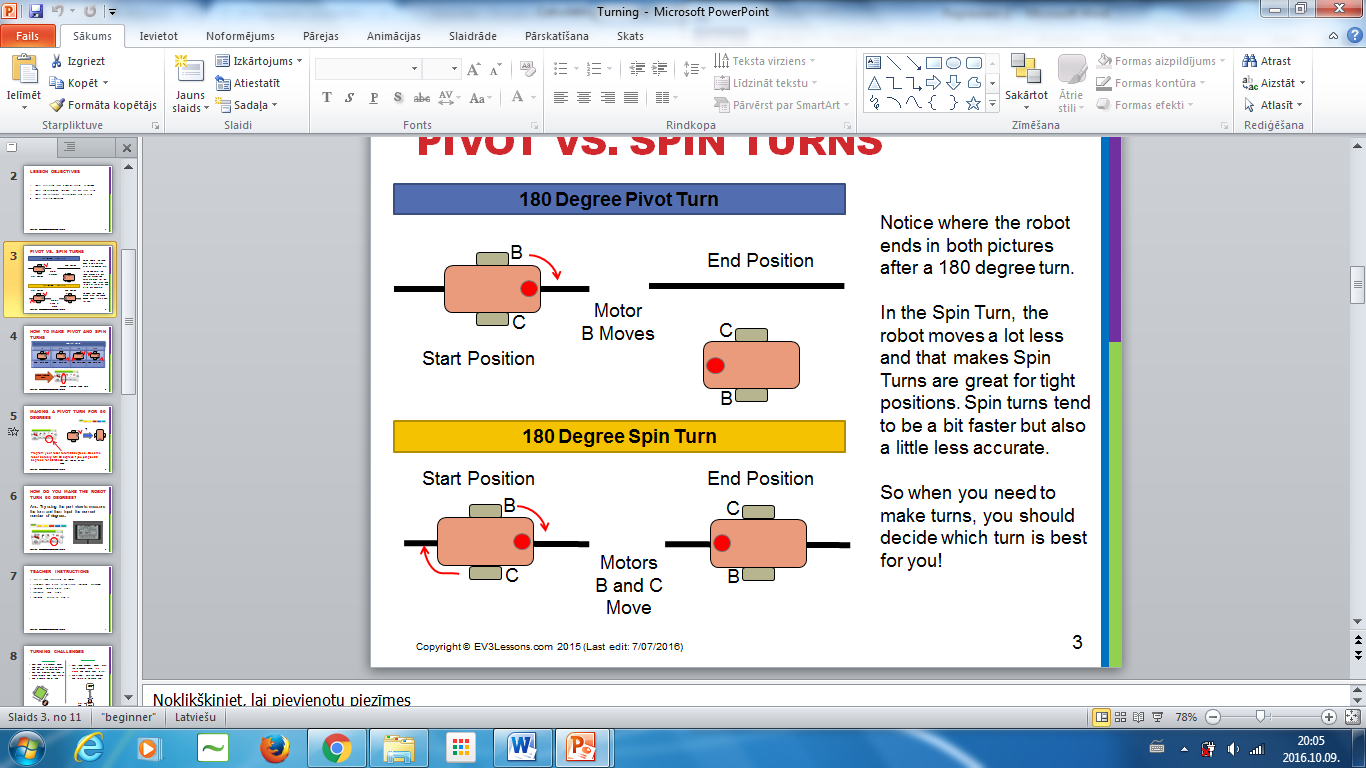 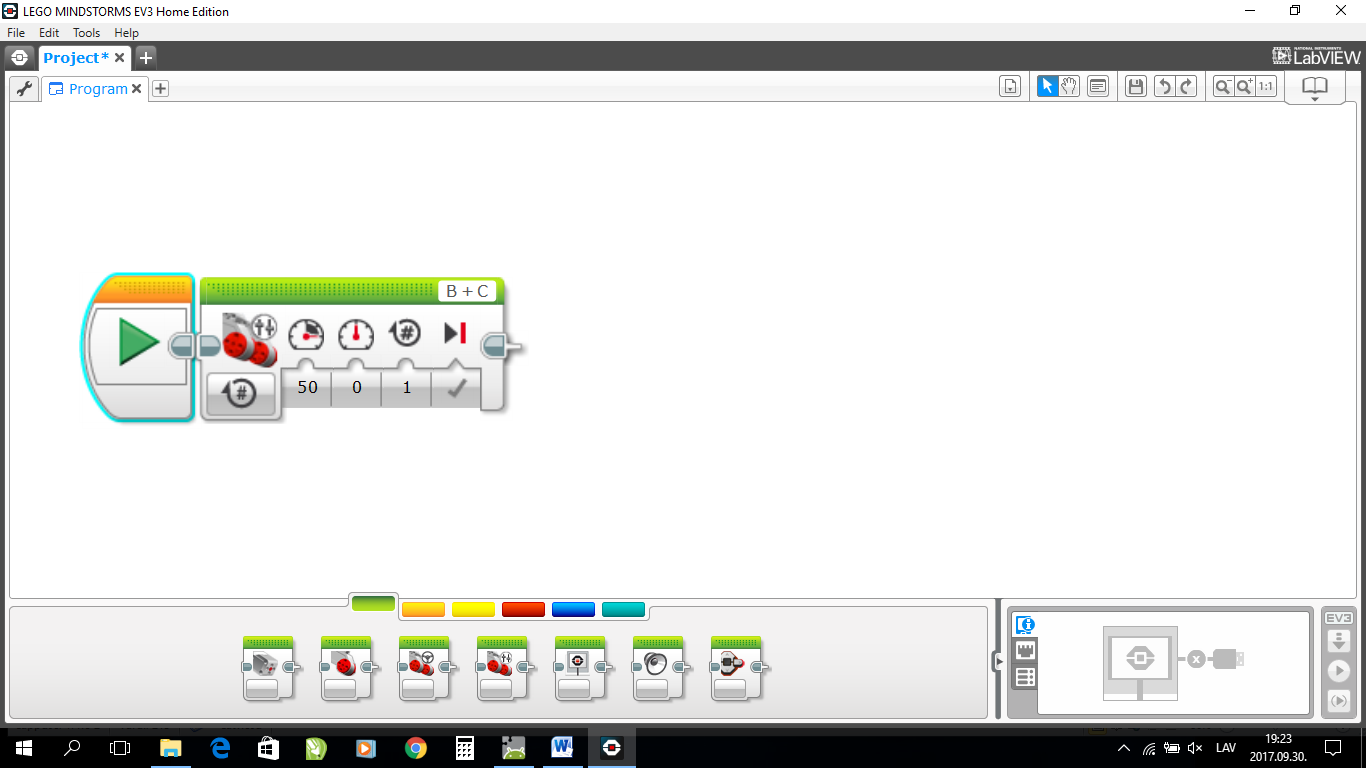 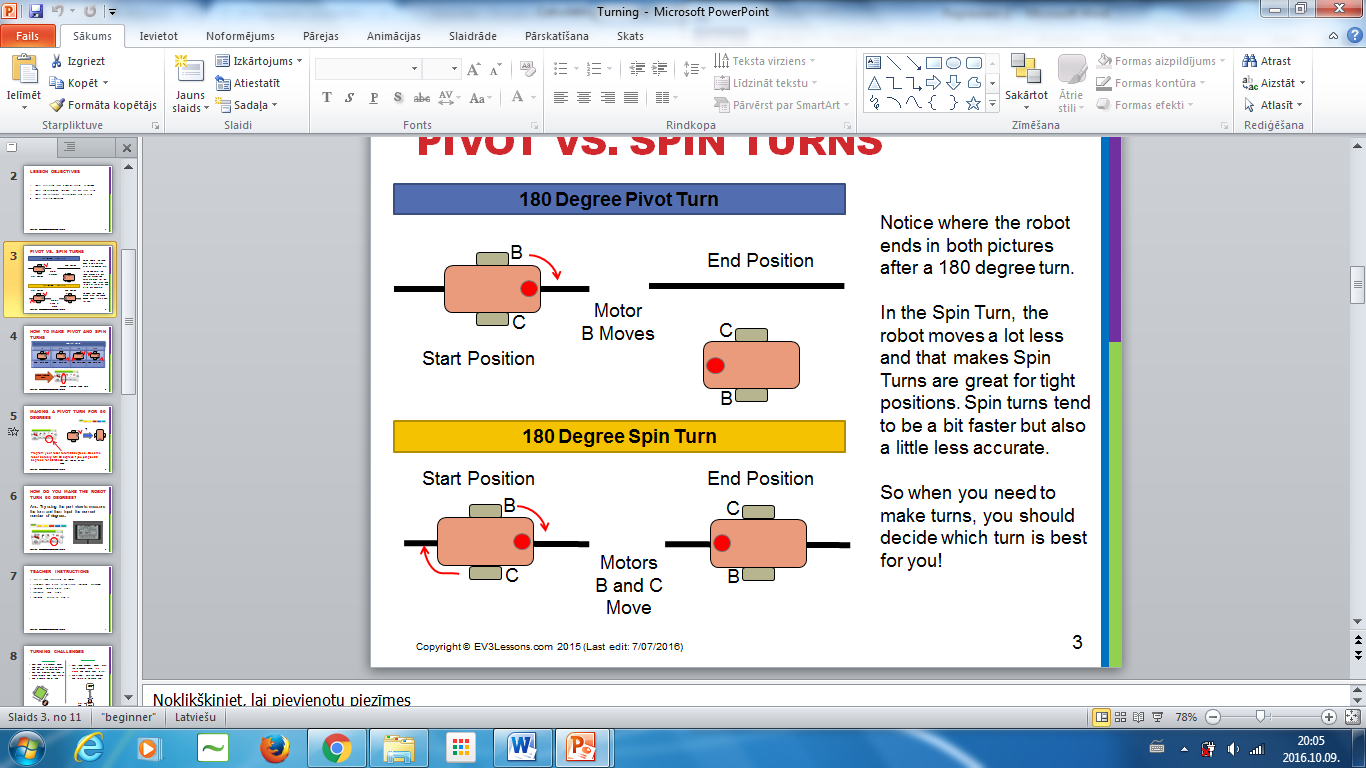 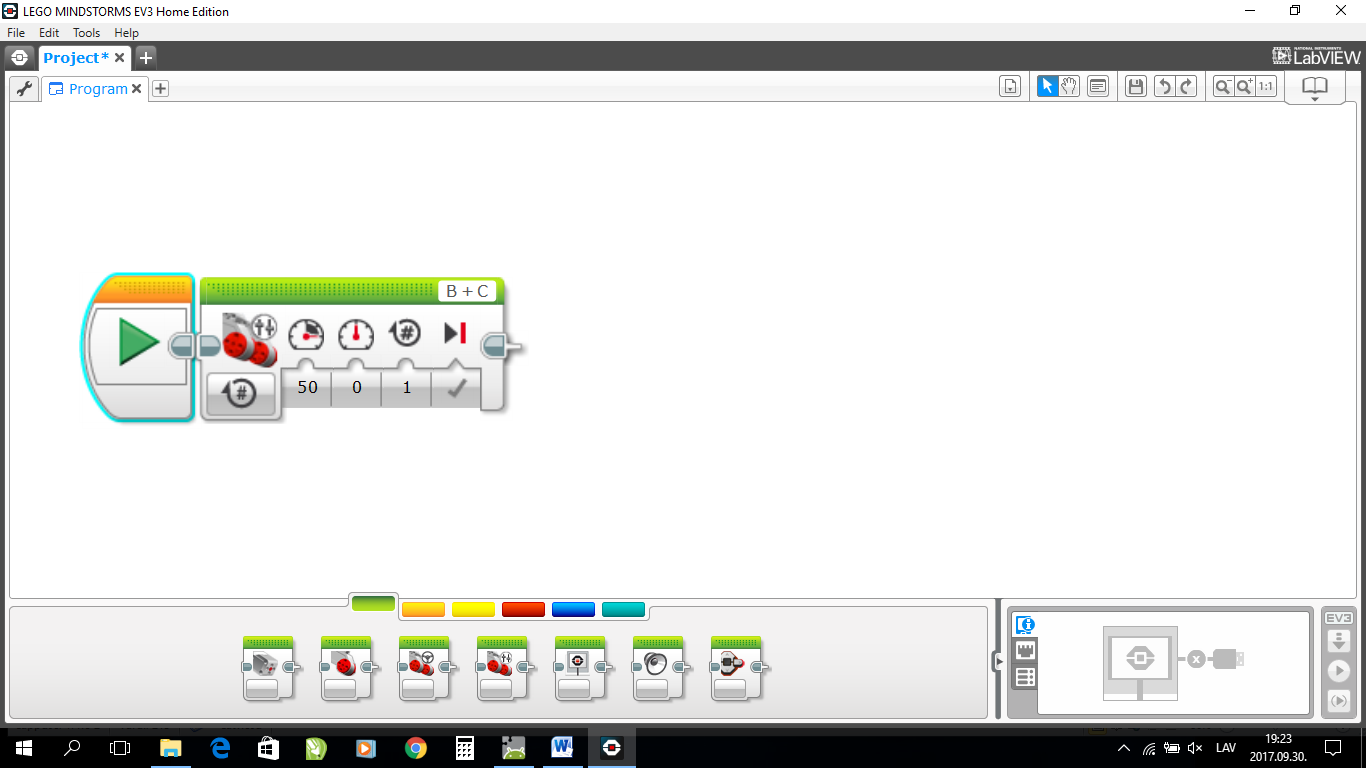 Welcher der Reifen drehte sich und welcher blieb stehen?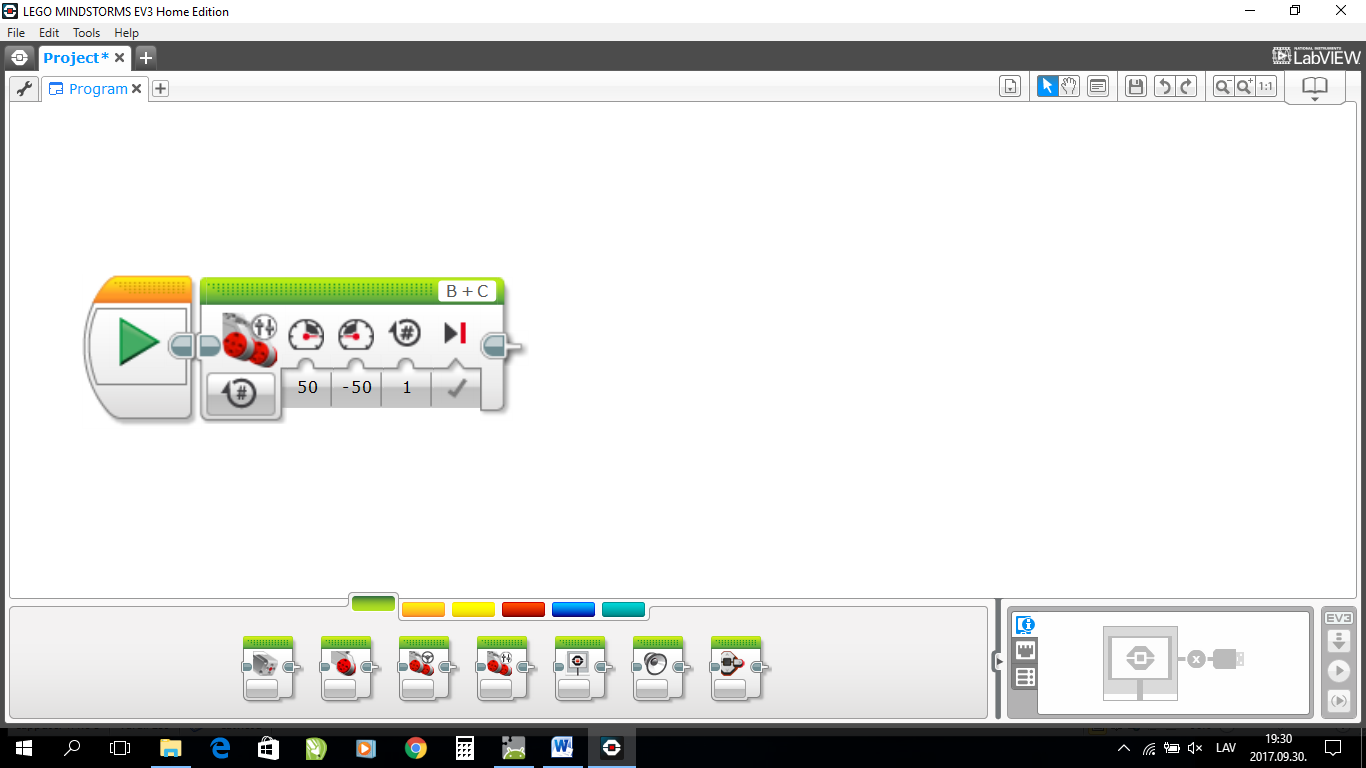 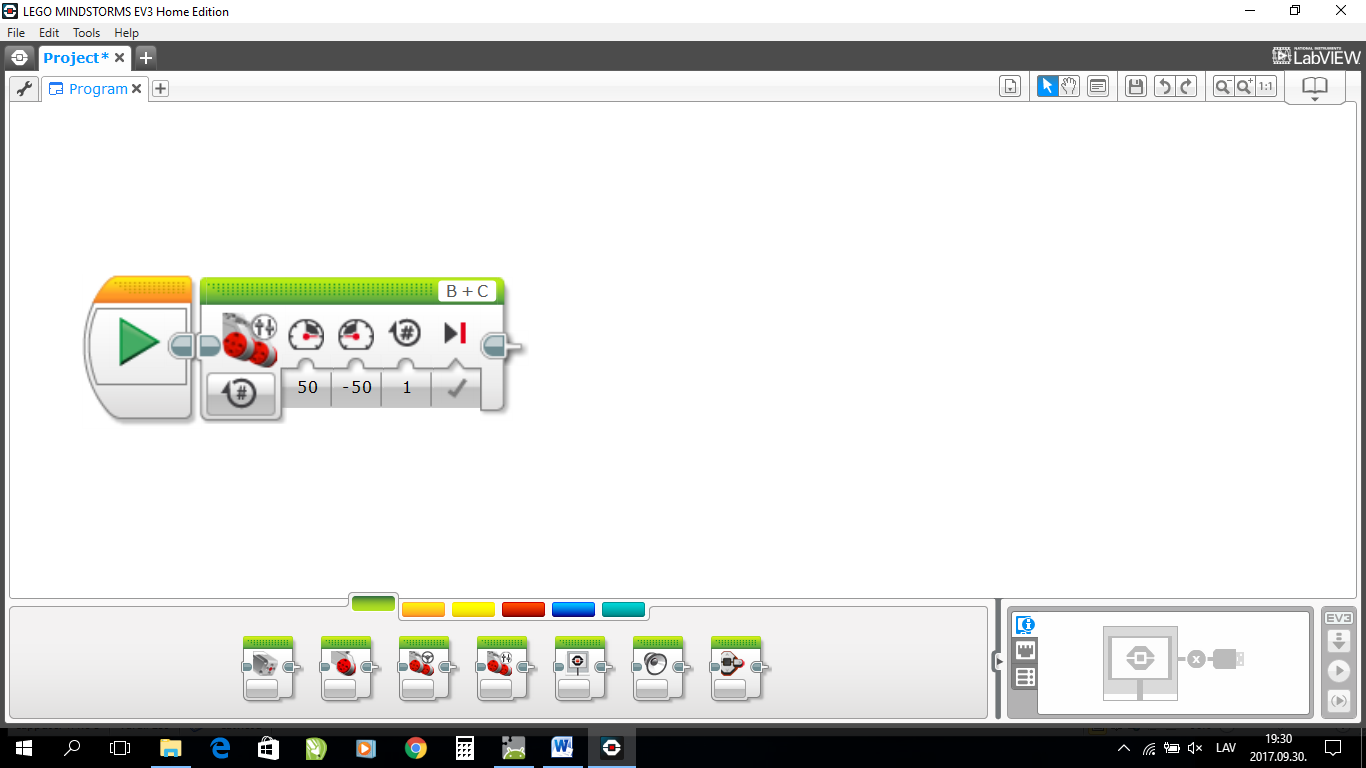 Was passierte mit dem linken Reifen? Was machte der rechte?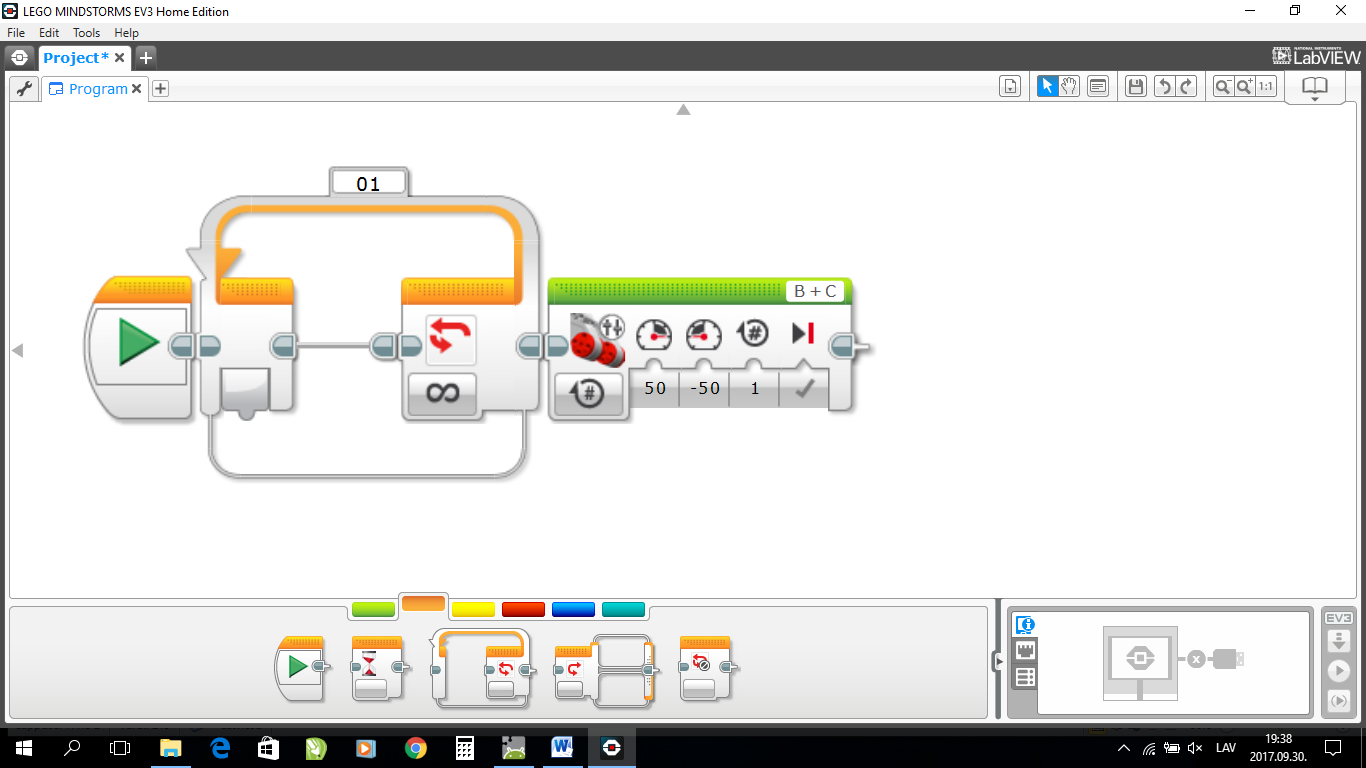 Am Anfang muss der Traktor das Gras um den Obstgarten mähen. Konstruiere ein Programm. Baue eine Schleife zur Wiederholung der Aktionen ein.Der Traktor muss das Gras noch schöner mähen. Dafür muss er wenden und den selben Weg zurückfahren können. (Abbildung 1)Erstelle ein Programm:Der Traktor mäht das Gras entlang einer Baumreihe, Dann mäht er das Gras auf der anderen Seite. (Abbildung 2)I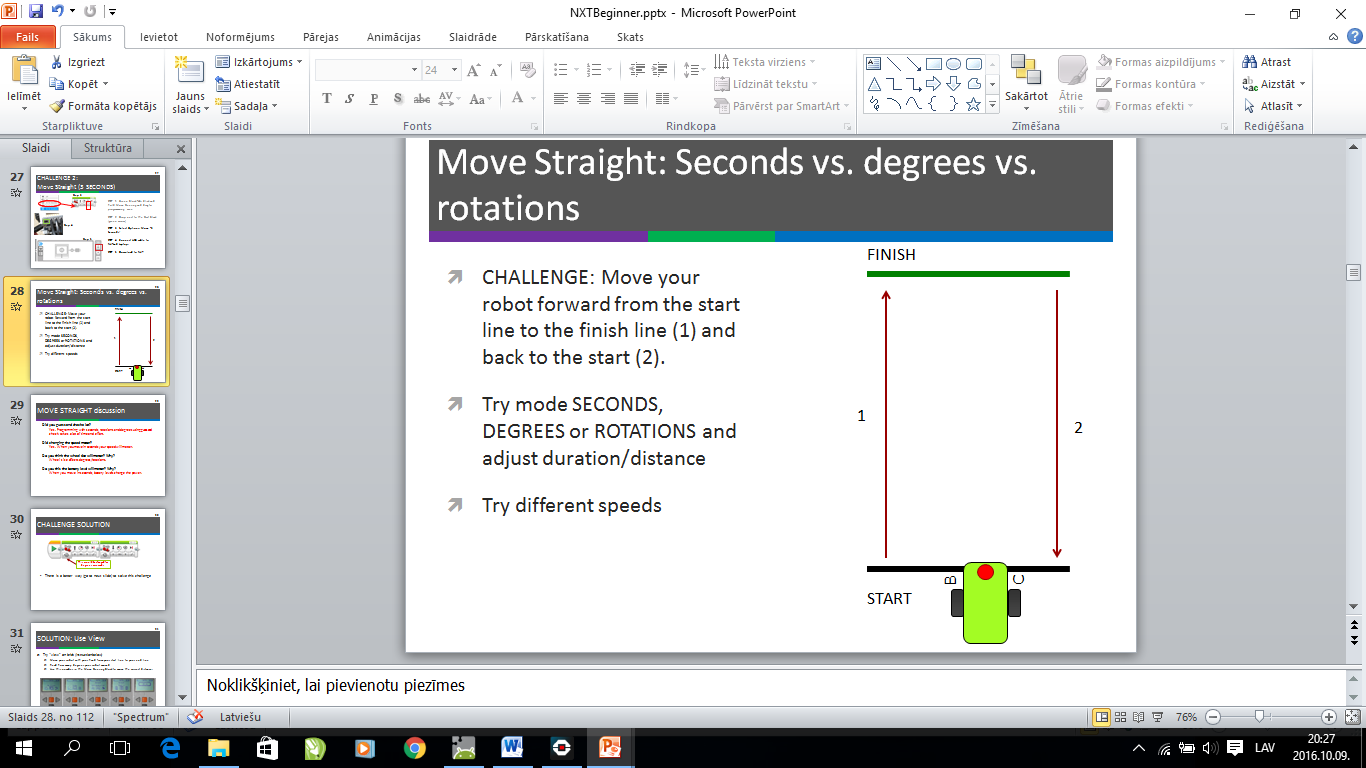 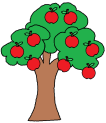 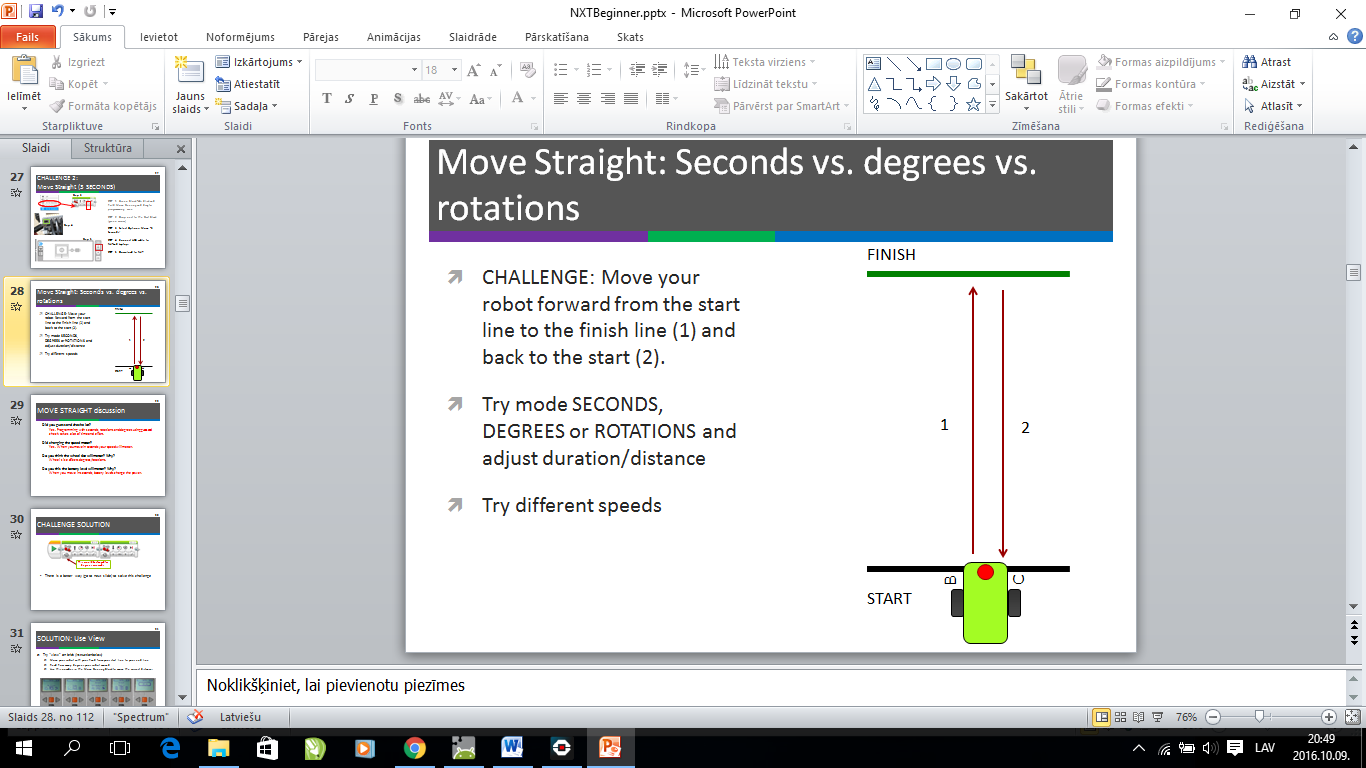 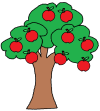 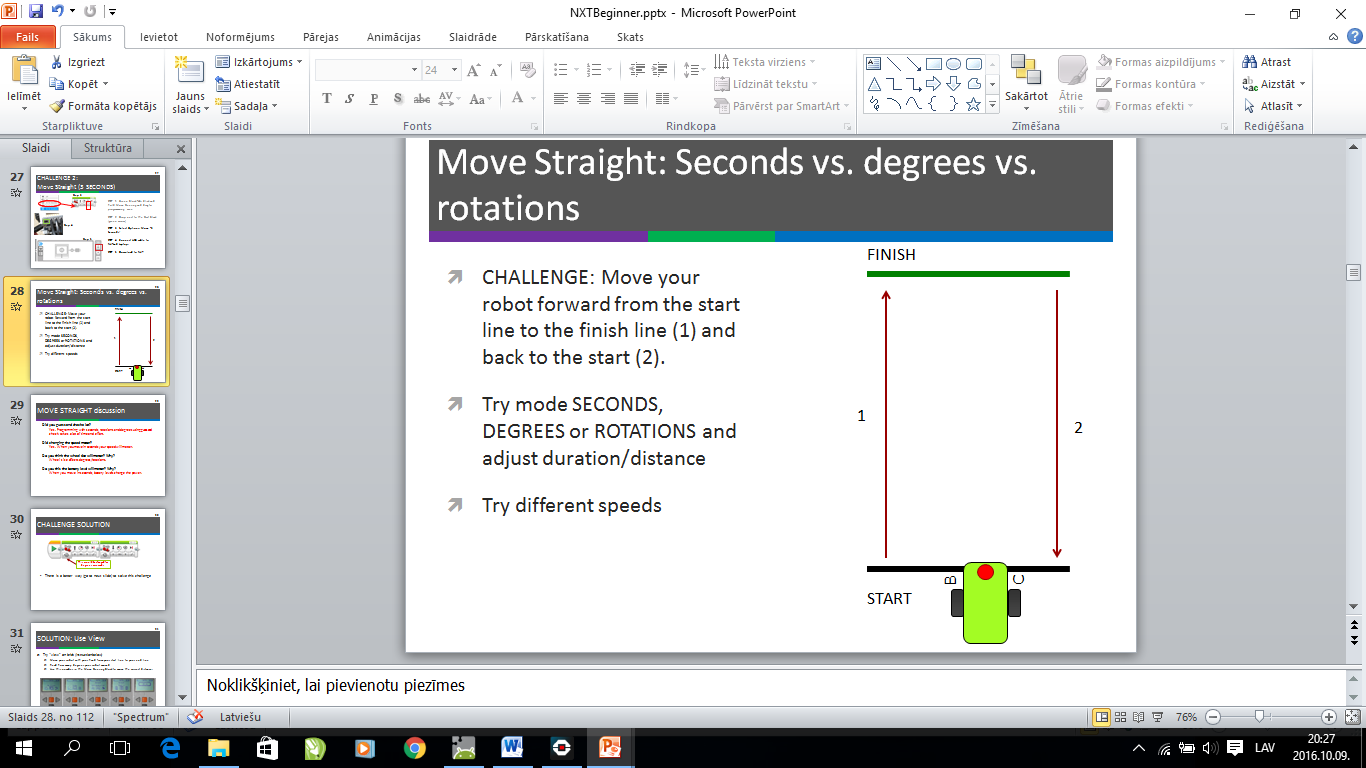 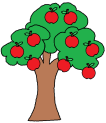 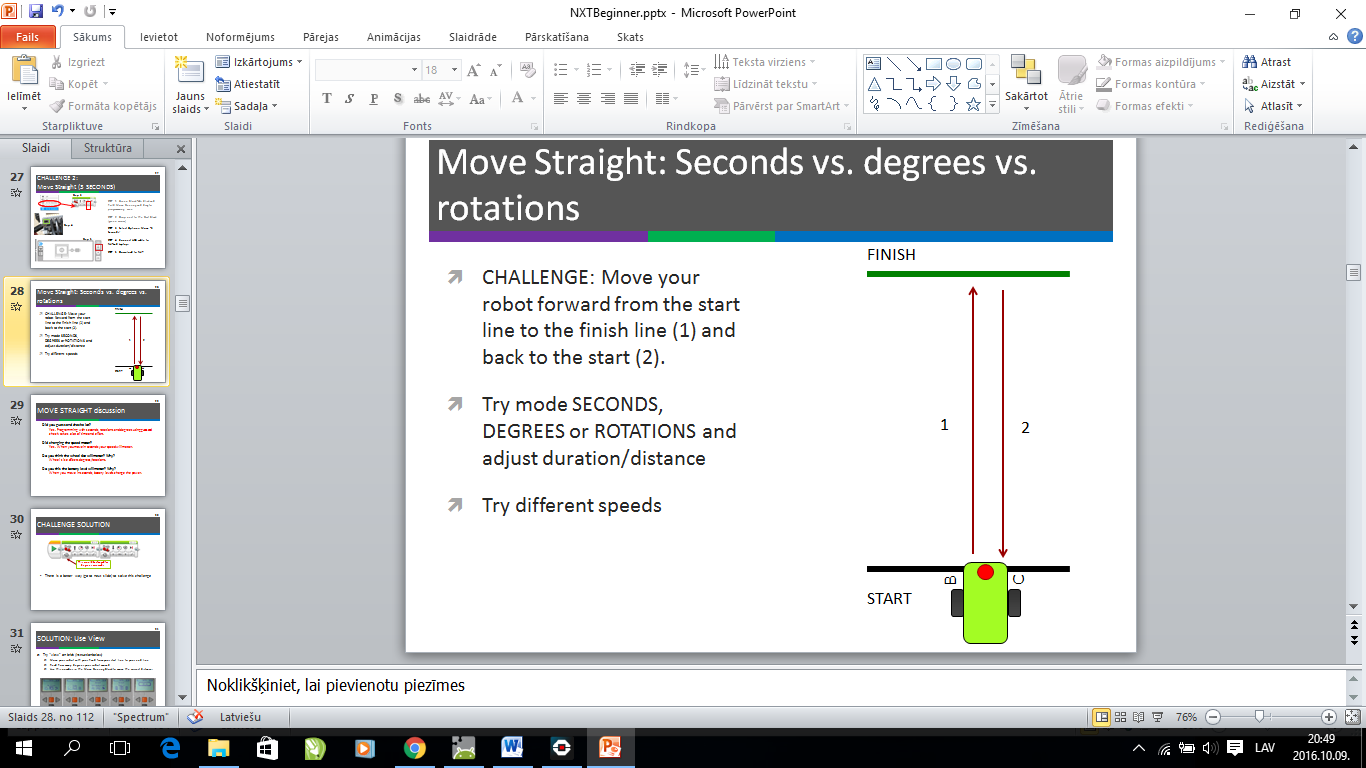 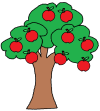 Konstruiere ein Programm, das den Traktor das Gras um die Bäume herum mähen lässt. (Abbildung 3)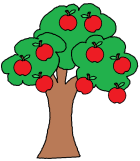 Konstruiere ein Programm das den Traktor das Gras rund um die Bäume mähen lässt wie in Abbildung 4.